УТВЕРЖДАЮГенеральный директоравтономной некоммерческой организации «Краевой сельскохозяйственный фонд»«__»_________2024 ___________/Е.А. Кисловский/Извещение о проведении запроса предложений на право заключения договора поставки молочного и стойлового оборудованияЗакупку проводит: автономная некоммерческая организация «Краевой сельскохозяйственный фонд»г. Хабаровск2024 годПриложения к настоящему извещению:Приложение № 1. Техническое задание.Приложение № 2. Проект Договора поставки.Приложение № 3. Критерии оценки и сопоставления заявок на участие. Порядок рассмотрения и оценки.Приложение № 4. Формы для заполнения участниками закупки.Приложение № 1к извещению о проведении запроса предложений на право заключения договора поставкиТЕХНИЧЕСКОЕ ЗАДАНИЕЗаказчик: Автономная некоммерческая организация «Краевой сельскохозяйственный фонд».    Предмет закупки: Поставка Молочного и стойлового оборудования: Установка охлаждения молока закрытого типа УОМЗТ 3000 «NEREHTA» – 2 шт.; Навозоуборочный транспортёр КСН-Ф-100(ТСН-2,0Б)– 1 шт.; Агрегат доильный стационарный 2АДСН (на 120 голов) – 1 шт.; Стойловое оборудование привязного содержания с уровневым поением на 120 голов – 1 шт.ТРЕБОВАНИЯ К ПРЕДМЕТУ ЗАКУПКИ                                                                                                                                                                                                                                     2. ТРЕБОВАНИЯ К ПОСТАВЩИКУ3. ПРОЧИЕ ТРЕБОВАНИЯ, УСЛОВИЯ                                                      Технические характеристики1.Установка охлаждения молока закрытого типа УОМЗТ 3000 «NEREHTA»   Установка охлаждения молока закрытого типа УОМЗТ 3000 «NEREHTA» предназначена для интенсивного охлаждения молока на животноводческих фермах и непродолжительного его хранения при пониженной температуре.Минимальная заливка молока для охлаждения, л.                                                                             600Максимальная вместимость, л.                                                                                                             3940Время охлаждения молока при наполнении резервуара на 1/3, от начальной температуры 32оС до конечной 4оС, при температуре окружающей среды 25+/- 1оС, не более, час:       3,0Автоматически поддерживается температура молока                                                           при хранении, оС	                                                                                                                          +/- 1 Перемешиватель           - угловая скорость, об/мин.                                                                                                    23÷30;            - мощность электродвигателя, кВт.                                                                                          0,25           - напряжение питания, В.                                                                                                           380Хладагент (поставляется по запросу) – тип                                                                             фреон 404                                                                 - масса                                                                                     5,4Напряжение питания (50Гц, 3ф), В.                                                                                          380+/10%;Общая потребляемая мощность, не более, кВт.                                                                                 5,5Габариты монтажные, резервуара: мм.                  - длина                                                                                                                               3300                  - ширина                                                                                                                           1500                  - высота                                                                                                                             2200компрессорно-конденсаторного агрегата: мм.                   - длина                                                                                                                              1200                  - ширина                                                                                                                             900                  - высота                                                                                                                              860Масса установки, не более, кг.                                                                                                          720                                                           КОМПЛЕКТ ПОСТАВКИХолодильная установка:- резервуар в сборе (ТРВ, мешалка молока, мотор-редуктор, сливной шаровый кран, линейка пульт управления)                                                                                   	                              1 штука;- компрессорно-конденсаторный агрегат	                                                                     1 штука;-автоматический выключатель ИЭК с боксом	                                                         1 штука;- монтажный комплект в т.ч.трубка медная D 22                                                                                                                 2 м.                            D 12                                                                                                                  2 м.теплоизоляционный шланг –                                                                                              2 м – 1 шт.	 Паспорт 	                                                                                                                         1 штука;Руководство по эксплуатации                                                                             	                  1 штука;2.Транспортер навозоуборочный скребковый КСН-Ф-100 (ТСН-2.0Б)Назначение: Транспортеры  навозоуборочные КСН-Ф-100 предназначены для механизированной уборки навоза из животноводческих помещений с одновременной погрузкой в транспортное средство.Технические характеристики:Длина цепного контура горизонтального транспортера, м.                                              160 ± 1,3Длина цепного контура наклонного транспортера, м.                                                       13 ± 0,18Количество обслуживаемого поголовья скота, голов.                                                         100-110Установленная мощность привода горизонтального транспортера, кВт.                                 4,0Установленная мощность привода наклонного транспортера, кВт.                                          2,2Скорость движения цепи горизонтального транспортера, м/с.                                не менее 0,18Скорость движения цепи наклонного транспортера, м/с.                                        не менее 0,72Угол установки наклонного транспортера, град.                                                         не более 30Подача массы за 1 час основного времени, тонн.                                                       не менее 5,7Полнота уборки навоза, %                                                                                             не менее 97Количество обслуживающего персонала, чел.                                                                              1Назначенный срок службы, лет.                                                                                      не менее 5Масса, кг.                                                                                                                             2200 ± 50Определяется при двукратной уборке навоза.3. Агрегат доильный стационарный 2АДСНАгрегат доильный стационарный 2АДСН состоит из линейного молокопровода (изготовленного из нержавеющих труб внутренним диаметром 50 мм; напорного молокопровода, изготовленного из нержавеющей трубы с внутренним диаметром 25 мм, и молокоопорожнителей с молочными насосами. Трубы, из которых состоит линейный и напорный молокопровод, имеют полированную внутреннюю поверхность. На каждой линии доильной установки имеется в наличии секция, предназначенная для приема и подъема молока в молокопровод); вакуумной системы; устройство фильтрации; дозатор молока; доильная аппаратура. Технические характеристики Модификация (агрегата)	2АДСН Количество обслуживаемых коров, гол.	                                                                                  204                                                                          Количество коров, выдаиваемых за 1 час основного времени	                                           120Количество одновременно выдаиваемых коров                                                                                12Рабочее вакуометрическое давление, кПа.	                                                                                   48Производительность вакуумного насоса, куб.м.	                                                                    120Установленная мощность, кВт:- вакуумного насоса	                                                                                                              8- молочного насоса	                                                                                                           1,54. Стойловое оборудование для привязного содержания с уровневым поением на 120 голов.Конструкция привязи выполняется из продольно поперечных труб, каждая из которых несет свою функциональную нагрузку.Основной несущей конструкции привязи идет труба Ø76мм, она бетонируется в пол на глубину до 50мм и является жестким основанием. Верхняя труба – надхолочный брус. Данная труба Ø40мм устойчива к деформациям, поскольку несет основную критическую нагрузку при привязи скота. На ней же располагаются крючки для фиксации цепи привязи и установлен механизм отвязи. Нижняя труба – связывает стойловое оборудование в целостную систему и к ней крепится цепь привязи животного.-Уровневая система поения КРС при привязном содержании.Уровневая система поения представляет собой систему сообщающихся поилок, объемом 10 л. На каждую группу (25 голов) устанавливается расширительный бак, емкостью 40 л, благодаря поплавковому клапану с увеличенной пропускной способностью в поилках постоянно поддерживается необходимый уровень воды.В конце линии водопровода предусмотрены пробки для слива воды.Правильное водоснабжение для КРС является предпосылкой для продуктивности и эффективности хозяйства. Цель оборудования для поения – обеспечение коров достаточным количеством воды. При привязном содержании КРС применяют систему поения адаптированную для стойлового оборудования, привязи животных. При беспривязном содержании используют групповые поилки. Основные характеристикиКоличество скотоместа, шт.                                                                                                                  120Фронт скотоместа, мм                                                                                                          не менее 1200Поилка КРС, шт.                                                                                                                                       62Количество цепей привязи, шт.                                                                                                             120                                                 Плита крепления,шт.                                                                                                                                62                                                                                                Количество отводов du20, шт.                                                                                                              62                                                                                                                  Бак для воды, шт.                                                                                                                                     4Технология изготовления, сборка готовых элементов с применением сварных операцийСрок эксплуатации, лет                                                                                                           не менее 20Изделия проходят обязательную проверку: герметичности; соответствия заявленным в расчетной документации характеристикам и допускам. Прилагается ПЛАН-СХЕМА Стойлового оборудования с авто привязью и автопоением.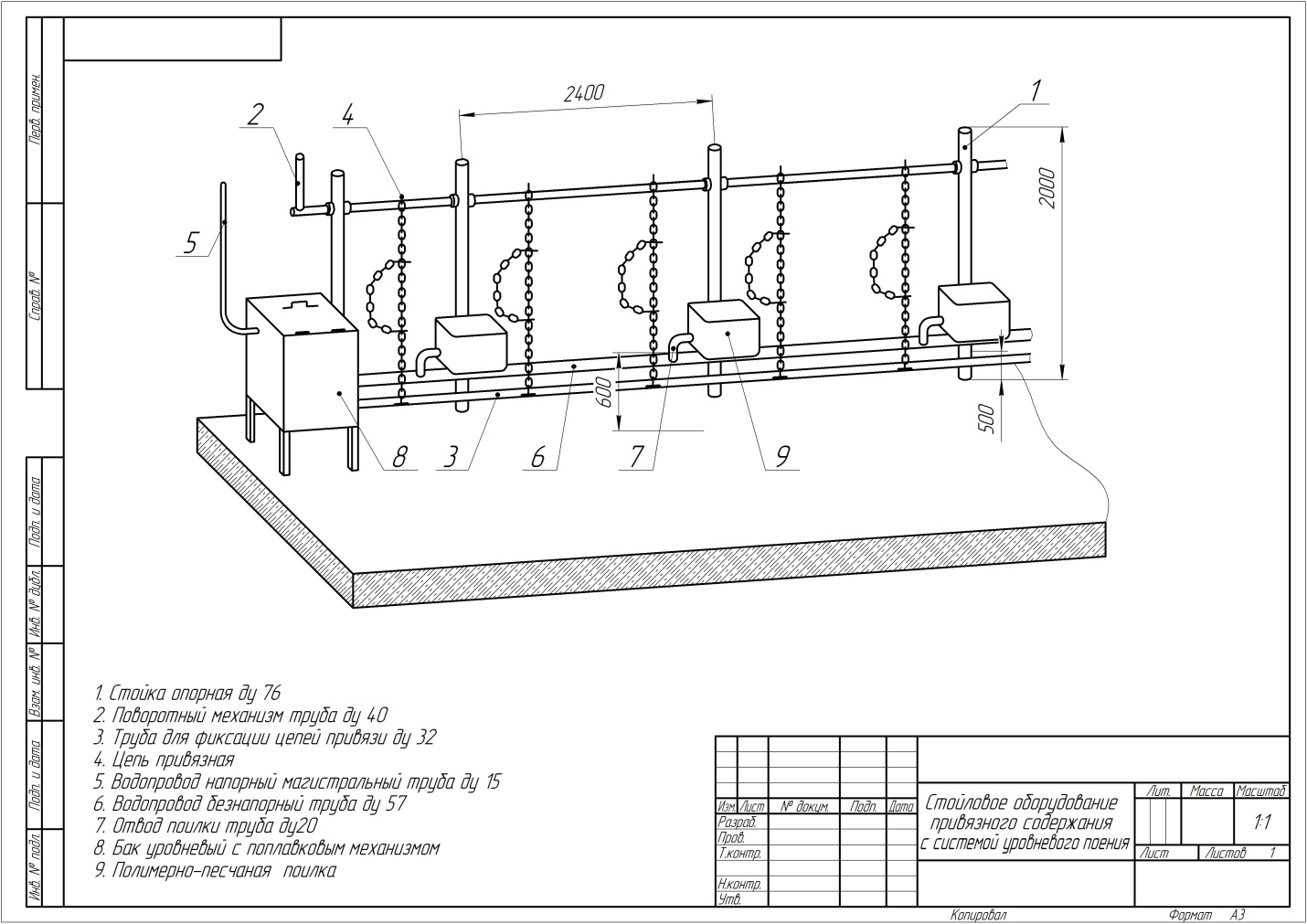 Приложение № 2 к извещению о проведении запроса предложенийна право заключения договора поставкиПРОЕКТДОГОВОР ПОСТАВКИ С МОНТАЖОМ №__________________________________________________________________________                                           (полное фирменное наименование ЮЛ / ИП)именуемое(ый) в дальнейшем «Поставщик», в лице __________________________________,                                                                                           (должность, ФИО полностью)действующего на основании _______________________________________ с одной стороны,                                          (документ, подтверждающий полномочия лица)_________________________________________________________________________                                  (полное фирменное наименование ЮЛ / ИП)именуемое(ый) в дальнейшем «Покупатель», в лице __________________________________,                                                                                          (должность, ФИО полностью)действующего на основании ______________________________________ с другой стороны,                                          (документ, подтверждающий полномочия лица)и Автономная некоммерческая организация «Краевой сельскохозяйственный фонд», именуемая в дальнейшем «Фонд», в лице генерального директора Кисловского Евгения Александровича, действующего на основании устава с третьей стороны, именуемые вместе «Стороны», заключили настоящий договор (далее – «Договор») о нижеследующем:1. Предмет договора         1.1. Поставщик обязуется поставить молочное и стойловое оборудование (далее - Товар) согласно Техническому заданию (Приложение № 1 к Договору), Покупатель обязуется принять указанный Товар и произвести оплату в размере не менее 10 % от стоимости Товара, а Фонд произвести оплату в размере не более 90 % от стоимости Товара в порядке и на условиях, предусмотренных Договором.         1.2. Наименование, количество, цена, ассортимент Товара определяются по результатам закупочной процедуры в Спецификации (Приложение № 2 к Договору), которая является неотъемлемой частью настоящего Договора. Товар должен соответствовать техническим характеристикам и требованиям (описаниям), указанным в Техническом задании (Приложение № 1 к Договору).         1.3. Поставщик гарантирует, что на момент заключения Договора и передачи Товара Покупателю Товар принадлежит на праве собственности Поставщику, не продан, в споре и под арестом не состоит, не является предметом залога и не обременен другими правами третьих лиц.         1.4. Передаваемый Поставщиком Товар должен быть новым, технически исправным и не иметь недостатков изготовления.2. Цена договора и порядок расчетовЦена Товара указывается в Спецификации (Приложение № 2), являющейся неотъемлемой частью настоящего Договора, составляет _____________ (Сумма прописью) рублей ____ копеек, без НДС / в т.ч. НДС и действительна в течение срока действия настоящего Договора.Цена Договора включает в себя стоимость Товара, стоимость работ по монтажу расходы по доставке и разгрузке Товара, а также страхование, таможенные платежи (пошлины), другие установленные налоги  и сборы, определенные действующим законодательством РФ.Цена Договора является твердой, определяется на весь срок исполнения Договора.         2.3. Оплата производится двумя частями: Покупателем в размере не менее 10 % от цены Договора, что составляет______ (сумма прописью) рублей ___копеек, с его расчетного счета и Фондом в размере не более 90 % от цены Договора, что составляет _____ (сумма прописью) руб. ____копеек с расчетного счета Фонда.          2.3.1. Оплата Товара осуществляется в следующем порядке: оплата производится Покупателем и Фондом на условии 80 % предоплаты от цены Договора по безналичному расчету, путем перечисления денежных средств на расчетный счет Поставщика, указанный в настоящем Договоре, в течение 10 (десяти) рабочих дней после заключения настоящего Договора на основании выставленного Поставщиком счета.          2.3.2. Оплата в размере 10 % от цены Договора производится Фондом в течение 10 (десяти) рабочих дней на основании товарно-транспортной накладной и или иных документов, подтверждающих отправку груза Покупателю.          2.3.3. Окончательный расчет в размере 10 % от цены Договора производится Фондом в течение 10 (десяти) рабочих дней с момента подписания Покупателем и Поставщиком Акта выполненных работ по монтажу Товара, а также счета, с обязательной на них ссылкой и дату Договора.  Оплата цены Товара производится в безналичном порядке путем перечисления денежных средств на расчетный счет Поставщика, указанный в разделе 12 настоящего Договора.Платежи по Договору осуществляются в российских рублях.Оплата по настоящему Договору производится Фондом в рамках исполнения своих обязательств по Агентскому договору №______ от _________ 20____, заключенному между Фондом и Покупателем.Обязанность Покупателя и Фонда считается исполненной с момента списания денежных средств с их расчетных счетов.Если Поставщик, получивший сумму предварительной оплаты, не исполняет обязанность по передаче Товара в установленный срок (ст. 457 ГК РФ), Покупатель и Фонд вправе потребовать передачи оплаченного Товара или возврата суммы предварительной оплаты за Товар, не переданный Поставщиком.Право собственности на Товар, а также риск случайной гибели или повреждения Товара переходит от Поставщика к Покупателю с даты подписания Акта выполненных работ. 3. Права и обязанности Сторон3.1. Покупатель вправе:3.1.1. Проверять соответствие Товара Спецификации. 3.1.2. В случае несоответствия поставленного товара Спецификации, Покупатель вправе отказать Поставщику в приёмке товара и заявить об этом в письменной форме.3.1.3. Отказаться полностью или частично от оплаты Товара при выявлении несоответствия товара (или его части) требованиям, установленным настоящим Договором.3.1.4. В случае отступления Поставщиком от условий настоящего Договора назначить Поставщику срок для приведения результата исполнения Договора в соответствие с указанными условиями.3.1.5. Требовать от Поставщика представления и передачи одновременно с Товаром надлежащим образом оформленных документов, предусмотренных пунктом 4.7. настоящего Договора.3.1.6. В случае поставки Товара ненадлежащего качества потребовать безвозмездного устранения Поставщиком недостатков Товара в течение 60 (десяти) дней с момента получения Поставщиком соответствующего уведомления от Покупателя.3.1.7. Привлечь экспертов (экспертные организации) для осуществления экспертизы поставленного Товара и определения его соответствия требованиям, установленным законодательством Российской Федерации и/или настоящего Договора.3.1.8. Пользоваться иными правами, установленными Договором и законодательством Российской Федерации.3.2. Покупатель обязан:3.2.1. Обеспечить своевременную приемку Товара, в соответствии с законодательством Российской Федерации и условиями настоящего Договора.3.2.2. Обеспечить готовность животноводческого помещения к проведению монтажных работ в соответствии с техническими требованиями заводов изготовителей. 3.2.3. Акт вскрытия Товара осуществлять в присутствии специалиста Поставщика, определяющего перечень оборудования и его сохранность прибытия на объект. Некомплектность и не сохранность определяется актом рекламации в присутствии представителей обеих сторон. 3.2.4. Назначить своего ответственного представителя для координации работ Поставщика и подписания соответствующих актов. 3.2.5. Обеспечить постоянное снабжение водой давлением 1,5 кг/см2 и электроэнергией (220-380В, 3 фазы) с максимальным перепадом напряжения 5% в течение всего периода проведения работ и последующую эксплуатацию оборудования. 3.2.3. Предоставлять Поставщику необходимую для выполнения обязательств по настоящему Договору информацию.3.3. Поставщик обязан:3.3.1. Своевременно и надлежащим образом осуществить поставку Товара согласно Спецификации по адресу, указанному в п. 4.2. настоящего Договора.3.3.2. Доставить Товар, осуществить его монтаж за свой счет, а также представить все документы, относящиеся к Товару (гарантийный талон, документы подтверждающие страну происхождения или производителя Товара, месяц и год выпуска, технический паспорт, инструкция или руководство по эксплуатации на русском языке, документация, необходимая для дальнейшей эксплуатации, проведения технического обслуживания и иная необходимая документация, которая поставляется вместе с Товаром данного вида оформленные в соответствии с законодательством Российской Федерации).3.3.3. Передать Товар, полностью свободный от прав третьих лиц, не состоящий в споре, не являющийся предметом залога, ареста или иного обременения.3.3.4. Осуществить монтаж собственными силами и средствами с привлечением специалистов, имеющих соответствующую квалификацию, в порядке и сроки, предусмотренные настоящим Договором.Поставщик обеспечивает соблюдение норм техники безопасности, пожарной безопасности при выполнении работ.3.3.5. В случае поставки Товара, не соответствующего требованиям настоящего Договора, осуществить в срок, предусмотренный настоящим Договором, действие, требуемое Покупателем, в том числе:- безвозмездно устранить недостатки Товара;- заменить товар на Товар надлежащего качества.3.3.6. Гарантировать качество и безопасность поставленного Товара.3.3.7. При необходимости, а также в случае проведения экспертизы, предоставить в течение 2 (Два) рабочих дней дополнительные материалы (документы, информацию и т.д.), относящиеся к условиям исполнения Договора.3.3.8. Предоставить гарантию на Товар в соответствии с условиями настоящего Договора.3.3.9. Предоставить Покупателю сведения об изменении своих реквизитов, указанных в Договоре в срок не позднее 3 (Трех) рабочих дней со дня соответствующего изменения. В противном случае все риски, связанные с направлением Поставщику документов или перечислением денежных средств на указанные в Договоре реквизиты, несет Поставщик. 3.3.10. Исполнять иные обязанности, предусмотренные законодательством Российской Федерации и Договором.3.4. Поставщик вправе:3.4.1. Требовать приемки и оплаты Товара в объеме, порядке, сроки в соответствии с условиями настоящего Договора.3.4.2. Запрашивать у Покупателя необходимую для выполнения обязательств по настоящему Договору информацию.  3.5. Фонд обязуется:           3.5.1. Произвести оплату поставленного Товара в порядке и в сроки, установленные настоящим Договором.  3.6.  Фонд вправе:  3.6.1. Требовать от Поставщика и Покупателя своевременного выполнения всех его обязательств по настоящему Договору.           3.6.2. Предъявить претензии после приемки Товара в связи с обнаружением скрытых недостатков Товара. 4. Порядок поставки Товара и оформление результатов приемки Товара4.1. Поставка Товара осуществляется на условиях доставки, разгрузки в месте доставки и монтажа. Поставщик не позднее, чем за 3 (три) календарных дня должен уведомить Покупателя о планируемой дате поставки Товара. Сообщение может быть направлено Покупателю путем использования электронных средств связи. 4.2. Поставка товара и выполнение работ по монтажу осуществляется по адресу: Хабаровский край, Хабаровский район, с. Восход, ул. Мира, д.23. Срок поставки Товара – в течение 60 календарных дней с момента внесения предоплаты (п.2.3.1.) по настоящему Договору. 4.3. Покупатель обязуется обеспечить своевременный и беспрепятственный доступ к месту доставки и монтажа Товара.            4.4. Поставщик выполняет работы по монтажу Товара в течение 30 дней с даты поставки Товара Покупателю.             4.6. Приемка товара осуществляется Покупателем в месте доставки в присутствии представителя Поставщика в соответствии с наименованием, количеством, качеством (внешнему виду) и иными характеристиками поставляемого товара, указанными в Спецификации, а также другими условиями Договора.  4.7. Приемка товара осуществляется Покупателем при предоставлении Поставщиком одновременно с Товаром полного комплекта сопроводительной документации с обязательной в ней ссылкой на номер и дату Договора  (счет,  товарная накладная/УПД, акт выполненных работ по монтажу), а также при предоставлении всех документов, относящихся к товару (гарантийный талон, документы подтверждающие страну происхождения или производителя товара, месяц и год выпуска, технический паспорт, инструкция или руководство по эксплуатации на русском языке, документация, необходимая для дальнейшей эксплуатации, проведения технического обслуживания и иная необходимая документация, которая поставляется вместе с товаром данного вида оформленные в соответствии с законодательством Российской Федерации). Без предоставления документов, относящихся к Товару, поставка товара считается некомплектной.4.8. Приемка Товара оформляется товарной накладной/УПД и др., монтаж оформляется Актом выполненных работ по монтажу, которые составляются в 2 (Двух) экземплярах и подписываются Покупателем и Поставщиком. 4.10. При выявлении несоответствий Товара (его части) положениям Спецификации и/или сопроводительной документации на товар, Покупатель вправе отказаться от Товара, установленном Спецификацией к Договору, или потребовать устранения недостатков, выявленных при приемке товара (в том числе доукомплектования, замены товара ненадлежащего качества на товар, соответствующий положениям Договора). Все сопутствующие расходы, включая расходы на вывоз ненадлежащего Товара и поставку надлежащего Товара, несет Поставщик.Устранение недостатков Товара Поставщик осуществляет своими силами не позднее 60-ти дней с момента получения уведомления об отказе от приемки товара, если иной срок не согласован Сторонами.4.11. Риск случайной гибели, утраты или случайного повреждения Товара до его приемки (до подписания Акта выполненных работ по монтажу) Покупателем несет Поставщик. 4.12. Право собственности на поставленный по Договору Товар переходит Покупателю с даты подписания Сторонами Акта выполненных работ по монтажу. 5. Ответственность сторон5.1. За неисполнение или ненадлежащее исполнение обязательств по настоящему Договору Стороны несут ответственность в порядке, предусмотренном действующим законодательством РФ и условиями настоящего Договора.5.2. В случае просрочки исполнения Поставщиком обязательств (в том числе гарантийного обязательства), предусмотренных Договором, а также в иных случаях неисполнения или ненадлежащего исполнения Поставщиком обязательств, предусмотренных Договором, Покупатель вправе направить Поставщику требование об уплате неустойки (штрафа, пени).5.3. Пеня начисляется за каждый день просрочки исполнения Поставщиком обязательств, предусмотренных Договором, начиная со дня, следующего после дня истечения установленного Договором срока исполнения обязательства, и устанавливается Договором в размере 1/300 действующей на дату уплаты пени ключевой ставки Центрального банка Российской Федерации от цены Договора, уменьшенной на сумму, пропорциональную объему обязательств, предусмотренных Договором и фактически исполненных Поставщиком.5.4. В случае неисполнения или ненадлежащего исполнения Поставщиком обязательств, предусмотренных настоящим Договором, за исключением просрочки исполнения Поставщиком обязательств (в том числе гарантийного обязательства), предусмотренных Договором, Поставщик уплачивает Покупателю штраф в размере 10% цены Договора.5.5. Покупатель вправе удержать неустойку (штраф, пеню) при проведении расчетов за поставку товара.5.6. В случае просрочки исполнения Покупателем обязательств, предусмотренных Договором, а также в иных случаях неисполнения или ненадлежащего исполнения Покупателем обязательств, предусмотренных Договором, Поставщик вправе потребовать уплаты неустойки (штрафа, пени). Пеня начисляется за каждый день просрочки исполнения Покупателем обязательств, предусмотренных Договором, начиная со дня, следующего после дня истечения установленного Договором срока исполнения обязательств и устанавливается Договором в размере 1/300 действующей на дату уплаты пеней ключевой ставки Центрального банка Российской Федерации от не уплаченной в срок суммы. 5.7. Указанная в настоящем разделе Договора неустойка (штраф, пени) взимаются за каждое нарушение в отдельности.5.8.  В случае полного или частичного нарушения условий Договора одной из Сторон, виновная Сторона обязана возместить другой Стороне причиненные убытки в полном размере без учета штрафных санкций в соответствии с действующим законодательством Российской Федерации.5.9. Применение штрафных санкций не освобождает Стороны от исполнения обязательств по настоящему Договору.5.10. Общая сумма штрафных санкций, начисляемых в соответствии с настоящим Договором, не может превышать цены Договора. 6. Внесение изменений в Договор6.1. Все изменения и дополнения к настоящему Договору, осуществляются путем подписания Сторонами дополнительных соглашений к настоящему Договору. Подписанные Сторонами дополнительные соглашения к настоящему Договору являются его неотъемлемой частью.6.2. Все изменения и дополнения к настоящему Договору осуществляются с учетом положений и требований законодательства Российской Федерации.7. Расторжение Договора            7.1.  Договор может быть расторгнут по соглашению Сторон.            7.2. Любая из сторон вправе в одностороннем внесудебном порядке расторгнуть Договор, с обязательным уведомлением других сторон, в случае:поставки Товара ненадлежащего качества с недостатками, которые не могут быть устранены в приемлемый для Покупателя срок;нарушение срока поставки Товара, более чем на 30 (Тридцать) календарных дней;в иных случаях неисполнения (ненадлежащего исполнения) Поставщиком своих обязательств (в том числе любого из них), предусмотренных Договором.            7.3. Договор может быть расторгнут в силу обстоятельств непреодолимой силы, повлекших за собой невозможность продолжения действия Договора для Поставщика и (или) Покупателя и (или) Фонда. Если обстоятельства непреодолимой силы продолжают действовать более двух месяцев, то каждая Сторона вправе расторгнуть Договор в одностороннем порядке.            7.4. В случае подтверждения нарушения одной из Сторон антикоррупционной оговорки, предусмотренной разделом 7 настоящего Договора, другая Сторона имеет право расторгнуть Договор в одностороннем внесудебном порядке, направив письменное уведомление о расторжении.            7.5. Уведомление об одностороннем расторжении Договора направляется другой Стороне в письменной форме посредством электронной связи, предусмотренным настоящим Договором. Договор считается расторгнутым с момента получения другой Стороной указанного уведомления, если иная, более поздняя дата, не указана в уведомлении о расторжении Договора.           7.6. При расторжении настоящего Договора, существующие к такому моменту обязательства Сторон сохраняют свою силу до их полного выполнения.8. Обстоятельства непреодолимой силы (форс-мажор)8.1. Стороны освобождаются от ответственности  за полное или частичное неисполнение своих обязательств по Договору в случае, если оно явилось следствием
обстоятельств непреодолимой силы, а именно наводнения, пожара, землетрясения,
диверсии, военных действий, блокад, изменений законодательства, препятствующих надлежащему исполнению обязательств по Договору, а также других
чрезвычайных обстоятельств, которые возникли после заключения настоящего Договора и непосредственно повлияли на исполнение сторонами своих обязательств, а также которые Стороны были не в состоянии предвидеть и предотвратить.8.2. При наступлении таких обстоятельств срок исполнения обязательств по 
Договору отодвигается соразмерно времени действия данных обстоятельств,
поскольку эти обстоятельства значительно влияют на исполнение Договора в
срок.8.3. Сторона, которая не может выполнить обязательства по Договору, должна своевременно, но не позднее 3 (Трех) календарных дней после наступления обстоятельств непреодолимой силы, письменно известить другую Сторону, с предоставлением обосновывающих документов, выданных компетентными органами.8.4. Если обстоятельства непреодолимой силы действуют более 30 (Тридцати) дней, то Покупатель имеет право расторгнуть Договор в одностороннем порядке.9. Гарантийные обязательства 9.1. Поставщик гарантирует, что поставляемый товар является собственностью Поставщика, не находится в залоге, под арестом или под иным обременением.  9.2. Поставляемый Товар должен быть сертифицирован на всей территории Российской Федерации.  9.3. Качество и безопасность товара должны быть обеспечены посредством выполнения требований нормативно-технической документации, регламентирующей условия производства, хранения и перевозок. 9.4. На весь период действия гарантийного срока Поставщик гарантирует надлежащее качество и безопасность поставляемого товара в соответствии с действующими стандартами.9.5. Срок гарантии на Товар по настоящему Договору составляет 12 месяцев с момента подписания Акта выполненных работ. Недостатки товара устраняются на территории Хабаровского края. 10. Порядок разрешения споров и претензионный порядок          10.1. Любой спор, возникающий по настоящему Договору и/или в связи с ним, в том числе любой спор в отношении существования, действительности, исполнения или прекращения Договора подлежит разрешению Сторонами в порядке досудебного урегулирования в течение 10 (Десяти) календарных дней со дня направления соответствующей претензии (требования) (претензионный порядок).         10.2. В случае невозможности урегулирования спора в рамках претензионного порядка неурегулированный спор подлежит передаче на рассмотрение в Арбитражный суд по месту нахождения Истца.                                       11. Заключительные положения          11.1. Договор составлен в 3 (Трех) экземплярах на русском языке по одному для каждой из Сторон.          11.2. Настоящий Договор вступает в силу и становится обязательным для сторон с момента его заключения и действует до полного исполнения Сторонами своих обязательств.           11.3. С подписанием настоящего Договора все переговоры, соглашения и переписка, предшествующие заключению настоящего Договора, теряют силу.           11.4. Во всем остальном, что не предусмотрено настоящим Договором, стороны руководствуются действующим законодательством Российской Федерации.           11.5. Любые соглашения сторон по заключению, изменению и/или дополнению условий настоящего Договора имеют силу в том случае, если они оформлены в письменном виде, подписаны уполномоченными лицами и скреплены печатями сторон (при наличии печати). Под письменной формой подразумеваются все согласования, достигнутые сторонами путем обмена документами посредством факсимильной, телексной, электронной и иной связи, позволяющие достоверно установить, что документ исходит от стороны Договора с дальнейшим обязательным обменом оригиналами.          11.6. Стороны пришли к соглашению, что все заявления, уведомления, извещения, требования, счета и иные юридически значимые сообщения Стороны могут направлять почтой, заказным письмом, по адресам, указанным в реквизитах Договора, передаваться нарочным под подпись уполномоченному представителю принимающей Стороны либо по факсу или электронной почте, при условии наличия на документе изображения подписи уполномоченного лица, оттиска круглой печати (при наличии), а также при условии, что используемый способ связи позволяет достоверно установить, от кого исходило сообщение и кому оно адресовано. Стороны признают юридическую силу документов, отправленных (полученных) по электронной почте или по факсимильной связи до обмена Сторонами оригиналами указанных документов.          11.7. Стороны обязаны в письменном виде в течение 3 (Трех) рабочих дней информировать друг друга об изменении своего местонахождения (в том числе фактического), банковских реквизитов, указанных в разделе 11 настоящего Договора, а также обо всех других изменениях, имеющих существенное значение для надлежащего исполнения обязательств по Договору. Сторона, не выполнившая требования настоящего пункта, принимает на себя все негативные последствия нарушения данной обязанности (в частности, при отсутствии сообщения одной Стороны об изменении своего местонахождения (в том числе фактического) требования, уведомления и иные сообщения направляются другой Стороной по последнему известному ей адресу, и считаются доставленными, даже если адресат по этому адресу не находится).         11.8. Поскольку Фонд исполняет настоящий Договор за счет средств субсидии, полученной для реализации Государственной программы Хабаровского края «Развитие сельского хозяйства и регулирование рынков сельскохозяйственной продукции, сырья и продовольствия в Хабаровском крае», утвержденной Постановлением Правительства Хабаровского края от 17.08.2012 г. № 277-пр, настоящим Поставщик и Покупатель дают согласие на осуществление Министерством сельского хозяйства, торговли, пищевой перерабатывающей промышленности Хабаровского края  и органами государственного финансового контроля Хабаровского края проверок, связанных с соблюдением условий, целей и порядка предоставления субсидии.         11.9. Приложения к настоящему Договору, являющиеся его неотъемлемой частью:         11.9.1. Техническое задание (Приложение № 1).         11.9.2. Спецификация (Приложение № 2).12. Реквизиты и подписи СторонПокупатель: Адрес:  __________________ /_______)            м.п.                                                                                                                              Приложение № 2   к Договору поставки № ____                                                                                                                                          от «____» _________2024СПЕЦИФИКАЦИЯна поставку ТовараОбщая стоимость Товара составляет __________ (Сумма прописью) рублей ___ копеек, без НДС / в т.ч. НДС. Стоимость Товара оплачивается в порядке, предусмотренном условиями Договора, на расчетный счет Поставщика.Поставщик обязуется произвести доставку Товара по адресу: Хабаровский край, Хабаровский район, с. Восход ул. Мира, д. 23.           3. Одновременно с Товаром передаются оригиналы следующих документов: счет на оплату; УПД; гарантийный талон или иной документ, подтверждающий гарантийные обязательства завода-изготовителя или Поставщика, инструкцию по эксплуатации и техническому обслуживанию (на русском языке); иные документы, необходимые для использования Товара по его прямому назначению и предусмотренные Техническим заданием (Приложение № 1 к Договору).    4. Гарантия:4.1. Поставщик гарантирует качество поставляемого Товара в соответствии с действующими стандартами, утвержденными на данный вид Товара.         4.2. Гарантийный период, на поставляемый по настоящему Договору Товар составляет не менее 12 месяцев. Гарантийный срок исчисляется с момента акта выполненных работ по установке Товара Покупателю.   4.3. Настоящая Спецификация является неотъемлемой частью Договора поставки №___ от «___» _______ 20___ г., составлена в 3 (трех) экземплярах, имеющих одинаковую юридическую силу, по одному экземпляру для каждого из Сторон, и вступает в силу с даты ее подписания Сторонами.АДРЕСА, РЕКВИЗИТЫ И ПОДПИСИ СТОРОНФОНД:Автономная некоммерческая организация «Краевой сельскохозяйственный фонд»ОГРН 1152700000837 ИНН 2721217941, КПП 272101001р/с 40703810470000000482, р/с 40703810570000000764в Дальневосточном банке ПАО "Сбербанк   России"К/с 30101810600000000608БИК 040813608 Юр. адрес: 680000, Хабаровский край, г. Хабаровск, ул. Ленина д. 4, оф.808.Е-mail: info@ksf27.ruТел. 8(4212) 94-20-10Генеральный директор__________  /Е.А. Кисловский/м.пПриложение № 3 к извещению о проведении запроса предложенийна право заключения договора поставкиКритерии и показатели оценки заявок на участие в закупкеНеобходимое количество баллов по результатам оценки: не менее 80.Заявка на участие в запросе предложений, в которой содержатся лучшие условия исполнения договора по результатам проведенной оценки (набрал большее количество баллов), присваивается первый номер. В случае, если в нескольких таких заявках содержатся одинаковые по степени выгодности условия исполнения договора, меньший порядковый номер присваивается заявке, которая поступила ранее других таких заявок. Победителем запроса предложений признается участник запроса предложений, который предложил лучшие условия исполнения договора и участник закупки, заявке на участие, которого присвоен второй номерПРАВИЛАОСУЩЕСТВЛЕНИЯ ОЦЕНКИ И СОПОСТАВЛЕНИЯ ЗАЯВОК
НА УЧАСТИЕ В ЗАПРОСЕ ПРЕДЛОЖЕНИЙОценка и сопоставление заявок осуществляются в следующем порядке:а)	присуждение каждой заявке порядкового номера по мере уменьшения степени выгодности предложения участника закупки производится по результатам расчета итогового рейтинга по каждой заявке - заявке, набравшей наибольший итоговый рейтинг, присваивается первый номер, если два и более участника закупки набрали одинаковый рейтинг, меньший порядковый номер присваивается заявке, поданной раньше, дальнейшее распределение порядковых номеров заявок осуществляется в порядке убывания итогового рейтинга;б)	итоговый рейтинг заявки рассчитывается путем сложения рейтингов по каждому из критериев оценки заявок на участие в запросе предложений, умноженных на коэффициенты значимости этих критериев - коэффициент значимости конкретного критерия равен величине значимости такого критерия в процентах, деленной на сто;в)	рейтинг заявки по каждому критерию представляет собой оценку в баллах, получаемую по результатам оценки по критериям - дробное значение рейтинга округляется до двух десятичных знаков после запятой по математическим правилам округления;г)	рейтинг, присуждаемый заявке по критерию, касающемуся цены договора (Rpi), определяется по формуле:Rpi=  Rmin/ Pi х 100,где:Rmin- минимальная предложенная цена договора среди предложений участников закупки;Pi- предложенная цена участника закупки, заявка (предложение) которого оценивается;д)	рейтинг, присуждаемый заявкам по критериям, количественное значение которых не поддается определению, определяется в каждой конкретной закупке на основании порядка оценки таких критериев в документации о закупке;е)	рейтинг, присуждаемый заявкам по нестоимостным критериям, по которым лучшим условием исполнения договора является наименьшее значение критерия, определяется по формуле:Rsi= Rmin/Si х 100,где:Rmin- минимальное предложение среди предложений участников закупки;Si- предложение участника закупки, заявка (предложение) которого оценивается;ж)	рейтинг, присуждаемый заявкам по нестоимостным критериям, по которым лучшим условием исполнения договора является наибольшее значение критерия, определяется по формуле:Rsi=  Si/ Smax x100,где:Smax- максимальное предложение среди предложений участников закупки;Si - предложение участника закупки, заявка (предложение) которого оценивается;з)	для определения рейтинга заявки по нестоимостным критериям в документации о закупке могут устанавливаться значения показателей в баллах, по которым оцениваются такие критерии.Итоговые показатели умножаются на коэффициент значимости в зависимости от установленных критериев оценки в документации и для вычисления итогового рейтинга участника суммируются.Комиссия вправе не определять победителя в случае, если по результатам оценки и сопоставления заявок ни одна из заявок не получит итоговый рейтинг более пятидесяти баллов. В указанном случае Заказчик вправе объявить о проведении запроса предложений повторно. При этом Заказчик вправе внести изменения в извещение о запросе предложений.Приложение № 4к извещению о проведении запроса предложенийна право заключения договора поставкиФОРМАЗАЯВКАна участие в закупке (запрос цен на право заключения договора поставки)1. Данные об участнике закупки (запрос цен на право заключения договора поставки), подавшем настоящую заявкуЕсли участник закупки является юридическим лицомЕсли участник закупки является физическим лицом,в том числе индивидуальным предпринимателем2. Согласие участника закупки исполнить условия договора,сведения о товареИзучив извещение о проведении закупки (запрос цен на право заключения договора поставки), выражаю согласие исполнить все приведенные в нем условия договора.Предлагаю поставить следующие Товары:3. Предложение о цене договораПредлагаемая цена договора составляет ______________ руб. (указывается цифрами и прописью) ____ коп. (указывается цифрами), в том числе НДС (указывается, если участник является плательщиком НДС) по ставке ___% - ______________ руб. (указывается цифрами и прописью) ____ коп. (указывается цифрами), в том числе:Цена ________ (наименование товара) составляет ______________ руб. (указывается цифрами и прописью) ____ коп. (указывается цифрами), в том числе НДС (указывается, если участник является плательщиком НДС) по ставке ___% - ______________ руб. (указывается цифрами и прописью) ____ коп. (указывается цифрами).Цена ________ (наименование товара) составляет ______________ руб. (указывается цифрами и прописью) ____ коп. (указывается цифрами), в том числе НДС (указывается, если участник является плательщиком НДС) по ставке ___% - ______________ руб. (указывается цифрами и прописью) ____ коп. (указывается цифрами).В указанную цену входят все расходы, необходимые для исполнения обязательств по договору в полном объеме и с надлежащим качеством. В нее включены все подлежащие к уплате налоги, сборы и другие обязательные платежи, а также иные расходы, связанные с поставкой Товара по договору.4. Декларация о соответствии установленным требованиямНастоящим подтверждаю соответствие требованиям, установленным документацией и/или извещением Заказчика.Если участник закупки является физическим лицом,в том числе индивидуальным предпринимателем, также указывается:Настоящим даю свое согласие Автономной некоммерческой организации «Краевой сельскохозяйственный фонд» на обработку моих персональных данных, то есть на совершение действий, предусмотренных п. 3 ст. 3 Федерального закона от 27.07.2006 № 152-ФЗ "О персональных данных", а именно следующих данных: ФИО, год и место рождение, паспортные данные, адрес проживания, контактный телефон, ИНН в целях проведения закупки, включая заключение и исполнения соответствующего договора. Согласие действует со дня подписания и до дня отзыва в письменной форме.Участник закупочной процедуры ______________ (указывается наименование юридического лица либо фамилия, имя, отчество (при наличии) физического лица)Подпись, расшифровка подписи ___________________№п/пНаименованиеИнформация1.Способ и форма закупкиЗакупка путем проведения запроса предложений2.ЗаказчикАвтономная некоммерческая организация «Краевой сельскохозяйственный фонд».Место нахождения: 680000, г. Хабаровск, ул. Ленина, д.4, оф. 808Почтовый адрес: 680000, г. Хабаровск, ул. Ленина, д.4, оф. 808Контактное лицо: Чечиков Сергей Анатольевич тел. (4212) 94-20-103.Предмет закупкиПоставка молочного и стойлового оборудования 4.Адрес сайта в информационно-телекоммуникационной сети «Интернет»:www.ksf27.ru 5.Дата начала подачи заявок на участие Дата и время окончания срока подачи заявок на участие 20.02.2024 года (с момента публикации извещения)29.02.2024 года в 17:45 час. по Хабаровскому времени 6.Дата окончания срока рассмотрения заявок на участие в закупке и подведения итогов01.03.2024 года в 17:00 час. по Хабаровскому времени7.Срок для отказа от проведения закупкиЗаказчик вправе отменить закупку до наступления даты и времени окончания срока подачи заявок на участие в закупке8.Описание предмета закупкиПоставка молочного и стойлового оборудования, согласно Техническому заданию (Приложение № 1 к настоящему извещению), проекту Договора (Приложение № 2 к настоящему извещению).Требования, установленные Заказчиком, условия поставки, изложены в настоящем извещении, Техническом задании (Приложении №1 к настоящему извещению), проекте Договора (Приложение № 2 к настоящему извещению).9.Место, условия, объем, сроки поставкиМесто поставки и монтажа Товара: Хабаровский край, Хабаровский район, с. Восход, ул. Мира, д.23. Условия и сроки поставки: в соответствии с Техническим заданием (Приложением № 1 к настоящему извещению), проектом Договора (Приложением № 2 к настоящему извещению).10.Начальная (максимальная) цена ДоговораНе установлено10.Порядок формирования цены договора (цены лота) с учетом расходов на перевозку, страхование, уплату таможенных пошлин, налогов и других обязательных платежейНе установлено11.Форма, сроки и порядок оплаты Согласно Приложению № 2 к настоящему извещению.12.Сведения о праве заказчика отменить процедуруЗаказчик вправе отменить закупку, в любой момент до наступления даты и времени окончания срока подачи заявок на участие.13.Требования к содержанию, форме, подаче, оформлению и составу заявок.Документы, входящие в состав заявки на участие в закупке.Заявка на участие в закупке оформляется:1. Участником в письменном виде, или в  электронной форме на электронный адрес zakupka@ksf27.ru, скрепляется подписью уполномоченного лица и печатью организации (Приложение № 4). 2. Заявка на участие в закупке включает данные, указанные в п. 13 настоящего Извещения и иные существенные условия поставки.3. Комиссия обязана оставить Заявку без рассмотрения, в случае если она не содержит информацию, предусмотренную п. 13 настоящего Извещения, или указанная информация является недостоверной.4. Заявка, полученная Комиссией по истечении срока приема для участия в закупке, оставляется без рассмотрения.Для участия в закупке участник должен представить следующие документы:заявку на участие в закупке, оформленную в соответствии с Приложением 4 к настоящему извещению;заверенные копии учредительных документов (для юридических лиц);заверенную копию свидетельства о государственной регистрации юридического лица / индивидуального предпринимателя (в случае если юридическое лицо создано либо гражданин зарегистрирован в качестве индивидуального предпринимателя до 01.01.2017 года) или лист записи ЕГРЮЛ / ЕГРИП, подтверждающего факт внесения записи о создании юридического лица / о государственной регистрации физического лица в качестве индивидуального предпринимателя (в случае если юридическое лицо создано либо гражданин зарегистрирован в качестве индивидуального предпринимателя после 01.01.2017 года) (для юридических лиц и индивидуальных предпринимателей);копию всех страниц паспорта – для индивидуального предпринимателя;документ, подтверждающий полномочия лица на осуществление действий от имени участника закупки - юридического лица (копия решения о назначении или об избрании либо копия приказа о назначении физического лица на должность, в соответствии с которыми такое физическое лицо обладает правом действовать от имени участника закупки без доверенности (далее - руководитель). В случае, если от имени участника закупки действует иное лицо, заявка на участие в закупке должна содержать также доверенность на осуществление действий от имени участника закупки, заверенную печатью участника закупки (при наличии печати) и подписанную руководителем (для юридического лица) или уполномоченным руководителем лицом, либо засвидетельствованную в нотариальном порядке копию указанной доверенности. В случае, если указанная доверенность подписана лицом, уполномоченным руководителем, заявка на участие в закупке должна содержать также документ, подтверждающий полномочия такого лица;решение об одобрении или о совершении крупной сделки либо копия такого решения в случае, если требование о необходимости наличия такого решения для совершения крупной сделки установлено законодательством Российской Федерации, учредительными документами юридического лица и для участника закупки поставка товара, являющегося предметом договора, является крупной сделкой.14.Обязательные требования к участникам закупкиСоответствие участника закупки требованиям, устанавливаемым в соответствии с законодательством Российской Федерации к лицам, осуществляющим поставку товаров, являющихся предметом закупки - не установлено;Непроведение ликвидации участника закупки - юридического лица и отсутствие решения арбитражного суда о признании участника закупки - юридического лица или индивидуального предпринимателя несостоятельным (банкротом) и об открытии конкурсного производства;Не приостановление деятельности участника закупки в порядке, предусмотренном Кодексом РФ об административных правонарушениях.15.Ограничения в отношении участников закупок, установление преимуществ субъектам малого и среднего предпринимательстваНе установлены16.Размер обеспечения заявок на участие в закупкеНе установлено17.Порядок внесения денежных средств / обеспечения банковской гарантией в качестве обеспечения заявок на участие в закупкеНе установлено18.Порядок рассмотрения и оценки заявок на участие в закупке, условия допуска к участию в закупкеКомиссия Заказчика рассматривает заявки на участие в закупке на соответствие требованиям, установленным извещением о запросе предложений.На основании результатов рассмотрения заявок на участие в закупке Комиссией принимается решение о допуске к участию в закупке участника закупки и о признании участника закупки, подавшего заявку на участие в закупке, участником или об отказе в допуске такого участника закупки к участию в закупке в порядке и по основаниям, предусмотренным извещением.Основаниями для отказа в допуске к участию в закупке являются:непредоставление сведений и документов, определенных настоящим извещением, либо наличие в таких сведениях и документах недостоверных сведений. Под недостоверными сведениями понимается наличие неточностей, искажений, не соответствующих действительности сведений и информации в содержании представленных документов;несоответствие участника закупки требованиям, установленным в документации и /или извещении;несоответствие заявки на участие в закупке требованиям извещения;В случае если на основании результатов рассмотрения заявок на участие в закупке принято решение об отказе в допуске к участию в закупке всех участников закупки, подавших заявки на участие в закупке, закупка признается несостоявшейся. В ходе рассмотрения заявок Заказчик при наличии в заявке участника арифметических или грамматических ошибок применяются следующие правила: при наличии разночтений между суммой, указанной словами, и суммой, указанной цифрами, преимущество имеет сумма, указанная словами; при наличии разночтений между ценой, указанной в заявке и ценой, получаемой путем суммирования итоговых сумм по каждой строке, преимущество имеет итоговая цена, указанная в заявке; при несоответствии итогов умножения единичной цены на количество преимущество имеет общая итоговая цена, указанная в заявке.Комиссия осуществляет оценку и сопоставление заявок на участие в закупке, поданных участниками закупки, признанными участниками закупки.7. Оценка и сопоставление заявок на участие в запросе предложений   осуществляются Комиссией в целях выявления лучших условий исполнения договора в соответствии с критериями и в порядке, установленными документацией. Правила осуществления Закупочной комиссией оценки и сопоставления заявок на участие в запросе предложений, установлены в Приложении № 3 к настоящей документации.8. На основании результатов оценки и сопоставления заявок на участие в запросе предложений Комиссией определяется победитель запроса предложений и участник закупки, заявке на участие, которого присвоен второй номер.9. Победителем запроса предложений признается участник запроса предложений, заявка на участие в запросе предложений, окончательное предложение которого соответствует требованиям, установленным документацией, и заявка, окончательное предложение, которого по результатам сопоставления заявок, окончательных предложений на основании указанных в документации критериев оценки содержит лучшие условия исполнения договора. 10. Заказчик направляет победителю запроса предложений уведомление о результатах проведенного запроса предложений по адресу электронной почты, указанной в заявке победителя запроса предложений, который составляется путем включения условий исполнения договора, предложенных победителем запроса предложений в заявке на участие в запросе предложений, в проект договора, прилагаемый к документации. Документы считаются полученными победителем в день их отправки Заказчиком. Победитель запроса предложений не вправе отказаться от заключения договора.19.Обеспечение исполнения договораНе установлено20.Вид обеспечения исполнения договора (по усмотрению участника закупки, с которым заключается договор)Не установлено21.Обязательства по договору, которые должны быть обеспечены, обстоятельства при которых выплачивается сумма (или ее часть) банковской гарантии или денежных средств, внесенных в качестве обеспечения договораНе установлено22.Порядок предоставления обеспечения исполнения договораНе установлено23.Заключение договора, срок подписания договораДоговор с Победителем заключается не позднее 20 (двадцати) дней со дня подписания протокола.24.Изменение и исполнение договораЗаказчик по согласованию с участником при исполнении договора вправе изменить:1) сроки исполнения обязательств по договору, в случае если необходимость изменения сроков вызвана обстоятельствами непреодолимой силы или просрочкой выполнения Заказчиком своих обязательств по договору;2) цену договора:путем ее уменьшения без изменения иных условий исполнения договора.3) иные условия исполнения договора, если такое изменение договора допускается законом. При исполнении договора по согласованию Заказчика с Исполнителем (подрядчиком, поставщиком) допускается поставка продукции, качество, технические и функциональные характеристики которых являются улучшенными по сравнению с качеством и соответствующими техническими и функциональными характеристиками, указанными в договоре.Расторжение договора допускается по основаниям и в порядке, предусмотренном гражданским законодательством и договором.В случае если договор, заключаемый по итогам процедуры закупки, является для Заказчика крупной сделкой и (или) сделкой, в совершении которой имеется заинтересованность, такой договор подлежит предварительному согласованию Наблюдательным советом Заказчика, и может быть заключен только после получения соответствующего согласования. В случае неполучения предварительного согласования Заказчик обязан отказаться от заключения договора.В случае если предварительное согласование сделки, не может быть получено в срок и Заказчик заключил договор, то такой договор подлежит последующему согласованию. В случае если сделка не согласована, Заказчик вправе в одностороннем порядке отказаться от исполнения договора, уведомив об этом поставщика (подрядчика, исполнителя).25Односторонний отказ от исполнения договораЗаказчик вправе в одностороннем порядке отказаться от исполнения договора в соответствии с гражданским законодательством и договором.Заказчик принимает решение об одностороннем отказе от исполнения договора, если в ходе исполнения договора будет установлено, что поставщик не соответствует установленным документацией о закупке требованиям к участникам закупки или предоставил недостоверную информацию о своем соответствии таким требованиям, что позволило ему стать победителем определения исполнителя.№ п/пПеречень основных требованийОписание основных требований1Описание предметазакупкиПоставка Молочного и стойлового оборудования: Установка охлаждения молока закрытого типа УОМЗТ 3000 «NEREHTA» – 2 шт.; Навозоуборочный транспортёр КСН-Ф-100(ТСН-2,0Б) – 1 шт.; Агрегат доильный стационарный  2АДСН (на 120 голов) – 1 шт.; Стойловое оборудование привязного содержания с уровневым поением на 120 голов – 1 шт.2Требования к качествуТовар должен соответствовать требованиям российских и международных технических регламентов, техническим условиям и нормативным характеристикам, указанным в настоящем Техническом задании. 3Требования к дате изготовления товараТовар должен быть новым изготовлен не ранее 2023 года, Товар должен быть свободен от прав третьих лиц и организаций, полностью и надлежащим образом оформлен для продажи его на территории Российской Федерации. 4Срок  поставки  и монтажаПоставка товара осуществляется в течение 60 дней с момента внесения оплаты по договору поставки (1 этап – предоплата 80%, 2 этап – 10% (комплектация Товара и отправка в адрес Покупателя с копиями товарно-транспортных накладных или иных документов, подтверждающих отправку груза Покупателю), 3 этап – 10% (монтаж оборудования и подписание Акта выполненных работ). Монтаж осуществляется в течение 30 дней после поставки Товара.Допускается досрочная поставка Товара.5Техническая документацияВместе с Товаром Покупателю предоставляется техническая документация (спецификация оборудования) согласно комплектации завода-изготовителя, Поставщика.6Гарантийные обязательстваГарантийный срок: 1. Установка охлаждения молока закрытого типа УОМЗТ 3000 «NEREHTA» – 2 шт.; 2. Навозоуборочный транспортёр КСН-Ф-100(ТСН-2,0Б)– 1 шт.; 3. Агрегат доильный стационарный 2АДСН (на 120 голов) – 1 шт.; 4. Стойловое оборудование привязного содержания с уровневым поением на 120 голов – 1 шт., гарантия не менее 12 месяцев, за счет поставщика с даты подписания Акта выполненных работ.№ п/пПеречень основных требованийОписание основных требований1.Обязательства поставщика по замене Товара ненадлежащего качестваМолочное и стойловое оборудование: 1. Установка охлаждения молока закрытого типа УОМЗТ 3000 «NEREHTA» - 2 шт.; 2. Навозоуборочный транспортёр КСН-Ф-100(ТСН-2,0Б) - 1 шт.; 3. Агрегат доильный стационарный 2АДСН (на 120 голов) - 1 шт.; 4. Стойловое оборудование привязного содержания с уровневым поением на 120 голов - 1 шт., при обнаружении брака или несоответствия Товара техническому заданию при передаче оборудования (в случае подтверждения брака или несоответствия Товара техническому заданию). Поставщик не позднее 60 (шестидесяти) дней обязан осуществить замену Товара, неисправного агрегата (узла) или (на усмотрение Покупателя) вернуть уплаченную стоимость Товара. № п/пПеречень основных требований, условийОписание основных требований, условий1Условия и способ доставки товараДоставка Товара осуществляется силами и за счет Поставщика способом, до места поставки, с монтажом и приемки Товара, указанного в настоящем Техническом задании.Место поставки и приемки Товара с монтажом: Хабаровский край, Хабаровский  район, с. Восход, ул. Мира, д. 23.2Техническая проверкаЗаказчик вправе проводить техническую проверку на всех стадиях производства закупаемого Товара после заключения договора поставки с целью проверки качества Товара, сроков поставки, соответствия требованиям, изложенным в настоящем Техническом задании и извещении.Заказчик и Покупатель вправе привлечь к участию в технической проверке сторонних специалистов и экспертные организации.3Ответственность поставщикаПоставщик принимает на себя полную ответственность за сохранность поставляемого Товара до момента передачи Покупателю.4Стоимость ТовараВключает в себя: непосредственно стоимость Товара, доставку Товара, монтаж Товара в соответствии с местом поставки и приемки, указанным в настоящем Техническом задании, расходы по страхованию Товара, расходы на оформление всех необходимых проездных документов, разрешений, пропусков, все дополнительные расходы, комиссии, суммы налога и другие обязательные платежи, а также все дополнительные расходы Поставщика, связанные с поставкой Товара до места назначения в соответствии с настоящим Техническим заданием.г. Хабаровск«___» ___________ 20____ г.Поставщик:                                           Адрес: ________________ (_______)            м.п.ФОНД:Автономная некоммерческая организация «Краевой сельскохозяйственный фонд»ОГРН 1152700000837 ИНН 2721217941, КПП 272101001р/с 40703810470000000482, р/с 40703810570000000764в Дальневосточном банке ПАО "Сбербанк   России"К/с 30101810600000000608БИК 040813608 Юр. адрес: 680000, Хабаровский край, г. Хабаровск, ул. Ленина д. 4, оф.808.Е-mail: info@ksf27.ruТел. 8(4212) 94-20-10Генеральный директор__________  /Е.А. Кисловский/            м.п.№НаименованиеКол-воСтоимость с НДС/без НДС руб.1. Установка охлаждения молока закрытого типа УОМЗТ 3000 «NERENTA»22.Навозоуборочный транспортер КСН-Ф-100 (ТСН-2,0Б) 13.Агрегат доильный стационарный 2АДСН (на 120 голов)14.Стойловое оборудование привязного содержания с уровневым поением (на 120 голов)14.1.Стойка опорная труба ду.76 - 62 шт. по 2 метра14.2. Поворотный механизм труба ду.40 – 190 м.14.3. Труба для фиксации цепей привязи ду.32 – 190 м.14.4.Цепь привязная – 120 шт. 14.5. Водопровод напорный магистральная труба ду. 15 – 6 м.14.6. Водопровод безнапорный труба ду. 57 – 190 м.14.7. Отвод поилки труба ду. 20 – 62 шт.14.8. Бак уровневый с поплавком 1ИТОГО:ИТОГО:ИТОГО:Поставщик:Покупатель:Наименование: _________________Адрес:_________________________ОГРН / ОГРНИП________________ИНН /КПП_____________________Р/с ___________________________ в ______________________________ К/с ___________________________БИК __________________________Е-mail: ________________________________________________ /__________/                        м.п.Наименование: _________________Адрес:_________________________ОГРН / ОГРНИП________________ИНН /КПП_____________________Р/с ___________________________ в ______________________________ К/с ___________________________БИК __________________________Е-mail: ________________________________________________ /__________/                        м.п.№ п/пНаименование критерияМаксимальные баллы по критериямКоэффициент значимости критерия1.Цена предложенияЦБi = (Цmin/Цi) x 100,где Цi – предложение участника;Цmin – минимальная цена предложения0,62.Гарантийный срок для оборудования:Гарантийный срок для оборудования:0,12.6 месяцев250,12.12 месяцев 500,12.24 месяца750,12.36 месяцев и более1000,13.Опыт участника по исполнению договоров поставки оборудования на Дальний Восток, за предыдущие года (с 2019г. по 2024г.)Опыт участника по исполнению договоров поставки оборудования на Дальний Восток, за предыдущие года (с 2019г. по 2024г.)0,33.отсутствует00,33.1 договор200,33.2 договора400,33.3 договора600,33.4 договора800,33.5 и более договоров1000,3НаименованиеМесто нахожденияПочтовый адресБанковские реквизитыИНН участника закупкиИНН (при наличии) учредителей участника закупкиИНН (при наличии) членов коллегиального исполнительного органа участника закупкиИНН (при наличии) единоличного исполнительного органа участника закупкиE-mailТелефонФамилияИмяОтчество(при наличии)Место жительстваПочтовый адресБанковские реквизитыИНН (при наличии) участника закупкиE-mailТелефон№ п/пНаименование ТовараКоличественные и качественные характеристики ТовараЕд. измер.Кол-воСумма, с НДС/ без НДС руб. 